Дети. Младшая группа (дошкольники)Дети. Старшая группа (школьники)Индивидуальные уроки (3,8-5л)Индивидуальные уроки (6-7л)Индивидуальные уроки (от 8 л)Групповые занятия по актерскому мастерству и хореографии Все уроки проходят в просторном зале на профессиональном звуковом оборудовании. На групповых занятиях используется до 6ти микрофонов одновременно.Мы осуществляем комплексный подход к обучению, уделяя внимание всем музыкальным и сценическим аспектам. Опытные педагоги, профессиональное звуковое оборудование — Вас ждет уникальная творческая атмосфера!Студия эстрадного вокалаг. Краснодар, пр. чекистов 27 тел. +7-909-449-40-01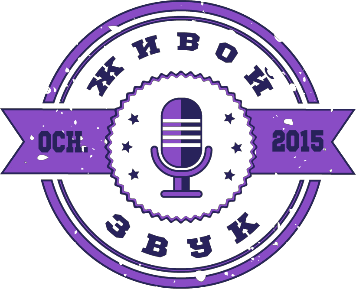 Количество часов в мес.Стоимость абонементаСтоимость часа4150037582900362123600300Количество часов в мес.Стоимость абонементаСтоимость часа4170042583300412124200350Количество часов в мес.Стоимость абонементаСтоимость часаПо 30 мин (2р в неделю)4000500Количество часов в мес.Стоимость абонементаСтоимость часаПо 45 мин (2р в неделю)4800600Количество часов в мес.Стоимость абонементаСтоимость часа1100010004370092586000750129000750ГруппаСтоимость часа Дошкольники/ Школьники 250Взрослые 300